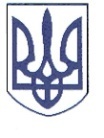 РЕШЕТИЛІВСЬКА МІСЬКА РАДАПОЛТАВСЬКОЇ ОБЛАСТІРОЗПОРЯДЖЕННЯ	06 червня 2023 року                                                                                            № 149	Відповідно до ст. 34 Закону України ,,Про місцеве самоврядування в Україні”, рішення Решетилівської міської ради сьомого скликання від 09.11.2018 № 1190-27-VIII  (11 позачергова сесія) ,,Про затвердження Комплексної програми соціального захисту населення Решетилівської міської ради на 2019-2023 роки” (зі змінами), Порядку надання грошової допомоги на поховання непрацюючих громадян, що не досягли пенсійного віку, затвердженого рішенням Решетилівської міської ради восьмого скликання від 28.02.2023                 № 1297-30-VIII (30 позачергова сесія), розглянувши заяви та подані документи Голуба В.В., Івка А.І.ЗОБОВ’ЯЗУЮ:Відділу бухгалтерського обліку, звітності та адміністративно-господарського забезпечення (Момот С.Г.) виплатити грошову допомогу кожному в розмірі 2 000,00 (дві тисячі) грн.:Голубу Володимиру Володимировичу, який зареєстрований та проживає за адресою: *** Полтавського району Полтавської області на поховання двоюрідного брата Корсуна Олега Юрійовича.Івку Анатолію Івановичу, який зареєстрований та проживає за адресою: *** Полтавського району Полтавської області на поховання жінки Івко Людмили Василівни.Секретар міської ради							Т.А. МалишПро виплату грошової допомогина поховання Івко Л.В.,Корсуна О.Ю.